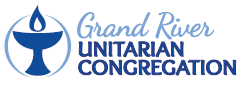 Pledge of Support to Grand River Unitarian Congregation for 2024 (your copy)Date: ___________________________ I pledge a commitment of __________ dollars for the year (___________ per month).Pre-Authorized Debit (PAD):  Thank you - this supports reliable planning and forecasting for GRU’s future. If this is new or for a new amount please complete the pink Member Pre-Authorized Debit Authorization Form and return to the office.2024 Annual Pledge GRU’s CopyThis can be mailed to the GRU office or a scan/photo can be emailed.donate@grandriverunitarian.ca or 299 Sydney St S, Kitchener ON N2G 3V8I pledge a commitment of __________ dollars for the year (___________ per month).Pre-Authorized Debit (PAD):  Thank you - this supports reliable planning and forecasting for GRU’s future. If this is new or for a new amount please complete the pink Member Pre-Authorized Debit Authorization Form and return to the office by mail or email.Name: __________________________________________________Please print clearly):   Date: ___________________Signature: ________________________________________________________________________Signature: ________________________________________________________________________